THÔNG BÁO TUYỂN KỸ SƯ LÀM VIỆC TẠI NHẬT BẢNCông ty cổ phần Asahi Group là đại diện tuyển dụng cho công ty nhân lực quốc tế có 100% vốn đầu tư từ Tập đoàn Will Group, tuyển kỹ sư làm việc tại Nhật Bản.1. Điều kiện tham dự: 		Nam, nữ  tuổi từ 21- 35, tốt nghiệp Cao đẳng trở lên. Hệ đào tạo: Chính quy, tại chức, vừa học vừa làm. (Không lấy bằng Cao đẳng Nghề)Có sức khỏe tốt, không bị Viêm gan B, Viêm phổi, HIV,…Có đủ khả năng về tài chính, có mục đích tham dự nghiêm túc, rõ ràng.Tốt nghiệp chuyên ngành: Xây dựng, Cơ khí chế tạo, Điện - Điện tử, Điện - Điện tự động hóa, CNTT, Công nghệ thực phẩm, Công nghệ ô tô, Kinh tế, Quản trị kinh doanh,…Trình độ tiếng Nhật: N5 trở lên (Ứng viên chưa biết tiếng sẽ được đào tạo) 2. Địa điểm làm việc: Gunma, Aichi, Shizuoka, Kumamoto, Kyushu, Nagoya, Tochigi...3. Mô tả công việc: làm việc đúng chuyên ngành hoặc khác chuyên ngành (Cụ thể: kỹ sư công trình, lập trình viên, vận hành máy gia công, kiểm tra sản phẩm, quản lý chất lượng sản phẩm, ơn hàng lắp giáp đơn hàng điện tử, đóng gói hộp mỹ phẩm, công nghệ hóa mỹ phẩm, thực phẩm, lắp ráp linh kiện oto, …)4. Quyền lợi và chế độ:Thời gian làm việc: 8h/ngày, từ thứ 2 đến thứ 6. Thứ 7 – CN có thể làm thêm.Ngày nghỉ: Nghỉ các ngày lễ, Tết, lịch đỏ, nghỉ phép .Thu nhập: Lương cơ bản từ 200.000 – 300.000 yên/tháng (~ 40 - 60 triệu đồng/tháng)                     Lương làm thêm tăng 25% lương cơ bản.Được bảo lãnh vợ/con sang sinh sống và làm việc.Sau 5 năm có thể chuyển đổi sang visa vĩnh trú, định cư lâu dài.Được hưởng các chế độ đãi ngộ như người Nhật: BHYT, BHXH, tăng lương hàng năm, thưởng, du lịch, nghỉ phép, hỗ trợ vé máy bay về thăm nhà…5. Số lượng tuyển dụng: 200 kỹ sư6. Chi phí xuất cảnh: Dao động từ 4.500$ - 9.000$. (Tùy thuộc vào từng đơn hàng)7. Thời gian xuất cảnh: Trong vòng 2 đến 3 tháng từ khi hoàn thiện hồ sơ và được các xí nghiệp tuyển chọn.8. Hồ sơ tham dự gồm: 	Sơ yếu lý lịch Bằng tốt nghiệp và Bảng điểm (bản gốc và 2 bản photo công chứng)Hộ khẩu, CMND, giấy khai sinh (2 bản photo công chứng)Hộ chiếu: Bản gốc (nếu có)10 ảnh 4x6 (mặc áo sơ mi trắng chụp trên nền phông trắng)Mọi chi tiết xin liên hệ:Phòng 109- Hợp tác đào tạo và xúc tiến việc làmTrường Đại học Sao ĐỏSố 24 Thái Học 2, Sao Đỏ , Chí Linh, Hải DươngSĐT: 02203.588.109   Thầy Sơn: 0971.208.599Gmail: letienson01@gmail.com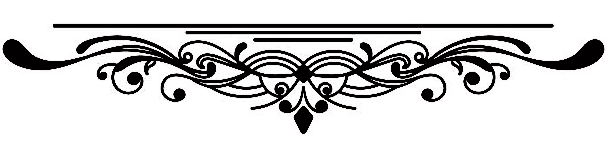 